MA in Higher Education Practice (Part-Time)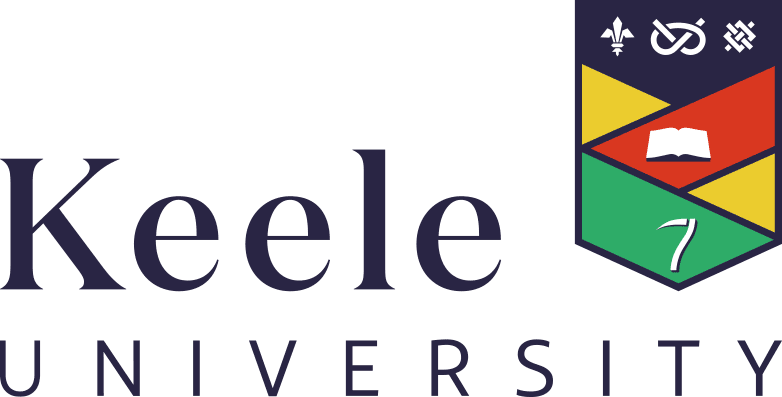 Internal Application FormKeele Institute of Innovation and Excellence (KIITE) and the School of Social Science & Public Policy Keele University, Staffordshire ST5 5BGSend your completed mentor agreement form, along with your application form to:academicdevelopment@keele.ac.ukMentor Agreement FormName of Participant:Name of Mentor:School/Workplace of Mentor:Contact details of Mentor:Tel:Email:Mentor’s eligibility criteria: Mentors must be at least a Fellow of the HEA(please tick as appropriate)Fellow Senior Fellow Principle Fellow Agreement by Mentor: I have read and understood the Mentor Guidance (available at: https://www.keele.ac.uk/study/postgraduatestudy/postgraduatecourses/highereducationpractice)I agree to fulfil the role of Mentor to enable the Participant named above to undertake the PGDip HEP Programme.I confirm that I am a Fellow of the HEA (Fellow/Senior Fellow/Principal)Signature of Mentor:Date: Agreement by Mentor: I have read and understood the Mentor Guidance (available at: https://www.keele.ac.uk/study/postgraduatestudy/postgraduatecourses/highereducationpractice)I agree to fulfil the role of Mentor to enable the Participant named above to undertake the PGDip HEP Programme.I confirm that I am a Fellow of the HEA (Fellow/Senior Fellow/Principal)Signature of Mentor:Date: 